СП ДС «Сказка»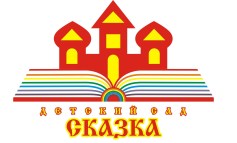 ГБОУ СОШ № 5 «ОЦ Лидер» г.о. КинельКонсультация для родителей на тему: «О чём можно поговорить с маленьким ребёнком»подготовил: педагог-психолог Гурташева Е.М.202150 вопросов дошкольнику: о чем можно поговорить с маленьким ребенкомМногие родители ждут, не дождутся, когда же с ребенком можно будет          осознанно общаться, а когда этот момент наступает, даже не знают, как        наладить контакт. О чем говорить с ребенком? Что с ним обсуждать? По данным специалистов, к трем годам словарный запас ребенка состоит примерно из 250-500 слов, а его родители понимают не менее 75 процентов из того, что он говорит. Предлагаю вам 50 вопросов, которые можно задать вашему ребёнку на понятные ему темы.О насущномВ детском саду  дети ведут крайне активную жизнь, согласитесь? Прогулки,   занятия, игры, новые знакомства и приключения, которые начинаются, едва малыш выходит за порог дома. Так что вы вполне можете поговорить о том, как прошел его день. Вот что можно спросить.Чем ты сегодня занимался?В саду было интересно?Что тебе сегодня больше всего понравилось?Ты был добр к своим друзьям?Что ты ел? Тебе понравилось?О едеДа, к слову о еде! Дети — те еще гурманы! Они уже определились с тем, что любят и в особенности с тем, что не любят. Самое время расспросить их о       кулинарных предпочтениях.Что ты больше всего любишь есть на завтрак? А на обед? А на ужин?Какие вкусняшки любишь?Ты больше любишь соленое или сладкое?Что бы ты хотел попробовать приготовить вместе со мной?Что из еды тебе больше всего не нравится?О звукахЗвукоподражание — один из важнейших элементов общения с ребенком.      Вместе вы мяукаете, крякаете и мычите (не бойтесь, мы никому не расскажем), но ведь вокруг куча других звуков, несвязанных с животным миром. Почему бы не поговорить о них?Как думаешь, какие звуки издает грузовик?Какие звуки тебе нравятся?Какие звуки тебя раздражают?Какой звук ты умеешь изображать лучше всего?Как храпит папа?О животныхКогда ребенок узнает о животных, он не только изучает, какие звуки они издают и как они выглядят, но также знакомится с аспектами родной культуры, ведь в детских книгах именно животные часто выступают главными героями,         которые несут какую-либо идею и показывают, как устроен мир вокруг него. Так что животные — неисчерпаемая тема для разговора.Какое у тебя любимое животное? Почему?Где живут утки?Как говорит поросенок?Какие животные живут на ферме? А в лесу?Каким животным ты хотел бы стать?О планахЧтобы ребенок  знал, что он полноценный член семьи, нужно наделять его      обязанностями (разумеется, посильными), а также интересоваться его мнением на самые разные темы. Скажем, можно обсуждать с ним ваши ближайшие семейные планы.Чем тебе хочется заняться на выходных?Куда ты больше всего любишь ходить?К кому ты хочешь сходить в гости?Что ты наденешь, когда мы пойдем на прогулку?Что мы возьмем с собой?О семьеСемья помогает ребенку наладить первые и самые крепкие контакты с людьми. Обязательно обсуждайте с малышом тему семьи и отвечайте на его вопросы, а также задавайте свои.Как зовут членов твоей семьи?Что тебе больше всего нравится в твоей семье?У тебя есть сестра или брат?Чем можно заниматься с семьей?Кто у тебя есть, помимо мамы и папы?О чувствахОчень важно говорить с ребенком о чувствах и помогать ему их проживать.Что делает тебя счастливым и веселым? Отчего тебе бывает грустно?Что кажется тебе страшным? Почему оно тебя пугает?Что сегодня было смешного?Из-за чего ты можешь стесняться?Что ты больше всего любишь делать?О занятияхРебёнок – дошкольник постоянно что-то делает, придумывает и воплощает в жизнь. Понаблюдайте за ребенком и спросите его о том, чем он занимается.Что бы ты хотел поделать сегодня?Какие поделки ты любишь мастерить больше всего?Чем тебе больше всего нравится заниматься в детском садуТебе больше нравится рисовать или петь?В какие игры можно поиграть на площадке?Об окружающем миреДети часто начинают нести беспорядочную чепуху, когда вы куда-то идете, или задавать тьму вопросов, когда вы опаздываете. Возьмите инициативу в свои    руки и сами начните спрашивать — это немного отвлечет ребенка, а вы узнаете много нового.Что ты видишь вокруг?Как думаешь, сегодня будет дождь?Тебе не кажется, что это облако похоже на тебя?Какого цвета эти птички? Как они поют?Сегодня много народу на улице или не очень, как считаешь?О друзьяхСкорее всего, у вашего ребенка уже появились   друзья из числа                                   одногруппников в детском саду. Поговорите с ним о них.Кто твой самый лучший друг?А ты хороший друг?Тебе нравится играть с друзьями по очереди и не ругаться?Что друзья должны делать друг для друга?Что тебе больше всего нравится делать с друзьями?P.S. Конечно, это лишь приблизительный список вопросов, которые вы можете менять и трансформировать по вашей ситуации, ощущениям и вкусу. Этим списком мне хотелось  всего лишь  показать, что интересных тем, которые можно обсудить даже с маленьким ребенком, не так уж мало!Информацию подготовила педагог-психолог Гурташева Е.М.